Первый турнир, первые победы        13 октября прошел открытый турнир по баскетболу школьного спортивного клуба "ОЛИМП" МАОУ "Полазненской СОШ № 1 среди юношей по трем возрастным группам (2004-2005, 2006-2007 гг. р. и начинающие юные спортсмены, которые заниматься первый год).        Организатором турнира стал  ШСК « Олимп» МАОУ «Полазненской СОШ № 1»  на средства гранта Победителя краевого фестиваля «Школьный спортивный клуб».       В турнире приняли участие спортсмены школы  и ДЮСШ г. Добрянка.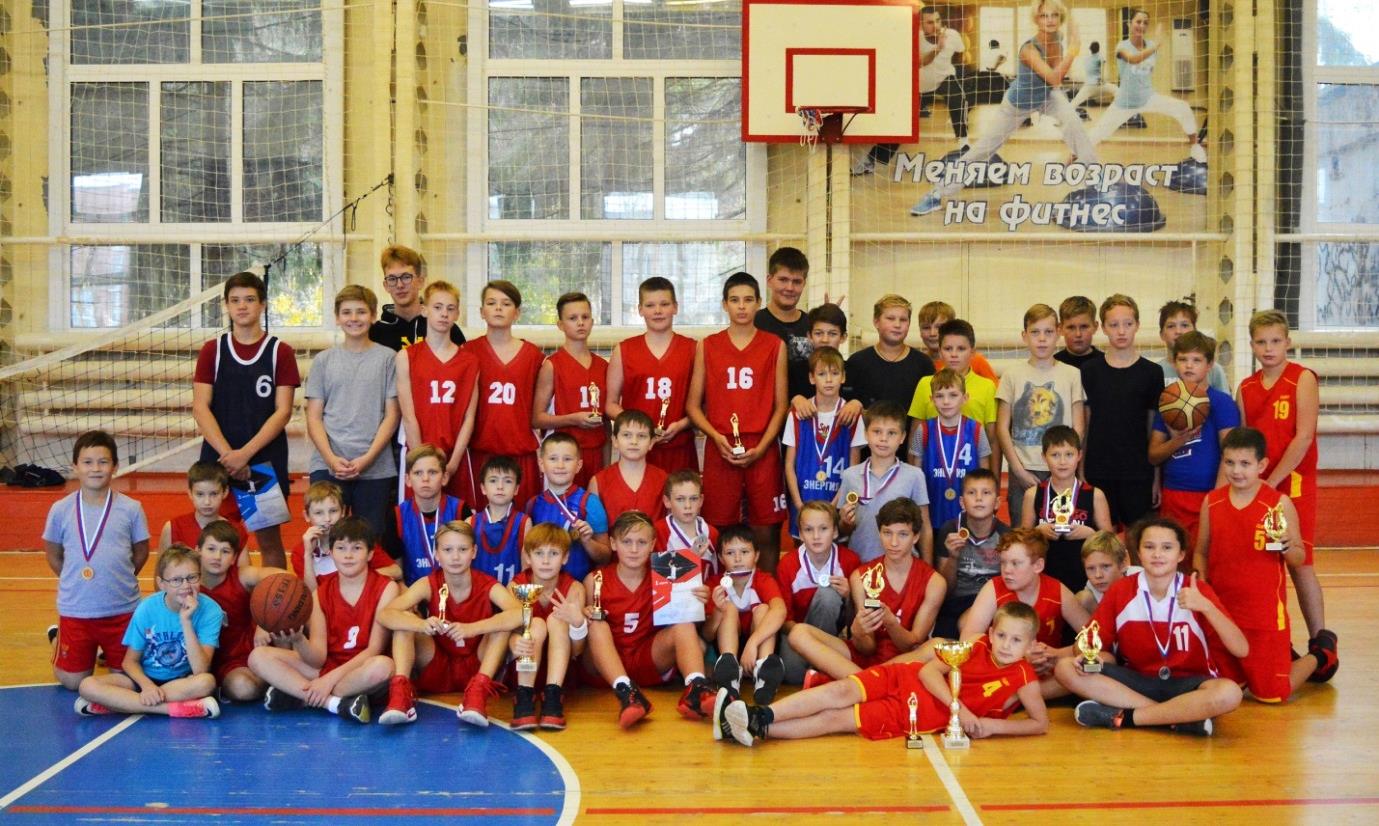 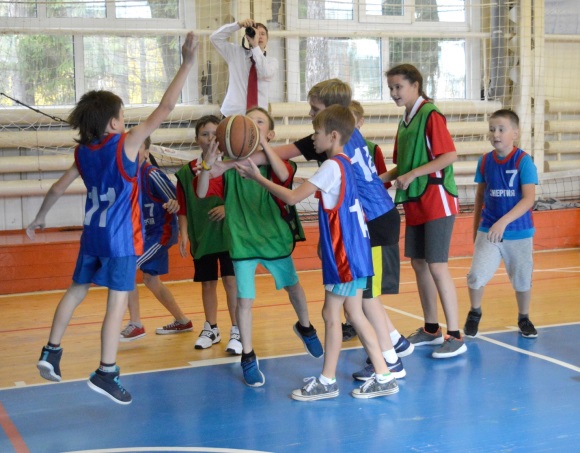 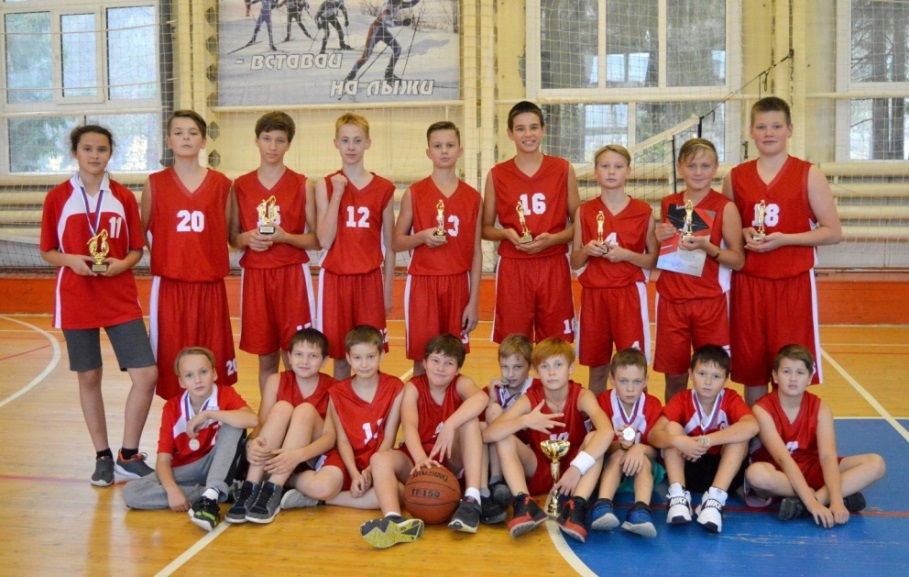 